ПОСТАНОВЛЕНИЕ № 12      12.04.2023г.                                                                                              а. Пшичо «Об утверждении муниципальной программы «Развитие дорожного хозяйства и повышение безопасности дорожного движения муниципального образования « Хатажукайское сельское поселение»                                                  на 2023-2025 годы» В целях обеспечения развития автомобильных дорог общего пользования местного значения, в соответствии с Федеральным законом Российской Федерации от 06.10.2003 г. № 131-ФЗ «Об общих принципах организации местного самоуправления в Российской Федерации», Бюджетным кодексом Российской Федерации, Уставом муниципального образования                              « Хатажукайское сельское поселение»,  постановляю: 1. Утвердить муниципальную программу «Развитие дорожного хозяйства и повышение безопасности дорожного движения муниципального образования «Хатажукайское сельское поселение» на 2023-2025 годы» согласно приложению. 2. Предусматривать расходы на финансовое обеспечение реализации мероприятий данной программы в муниципальном бюджете на очередной финансовый год и плановый период. 3. Настоящее постановление подлежит официальному опубликованию (обнародованию). 4. Настоящее постановление вступает в силу со дня принятия. 5. Контроль за исполнением настоящего постановления оставляю за собой. Глава муниципального образования «Хатажукайское сельское поселение»                                                         А.А. Карашаев                                                                                                                         Приложение к постановлению                                                                                        муниципального образования                                                                                       « Хатажукайское сельское поселение»                                                                                    от 12.04.2023г.  № 12ПАСПОРТ муниципальной  программы «Развитие дорожного хозяйства и повышение безопасности дорожного движения муниципального образования «Хатажукайское сельское поселение»  на 2023-2025 годы» I.  Общая характеристика сферы реализации программы, в том числе формулировки основных проблем в сфере развития дорожного                          хозяйства  и прогноз ее развития       В настоящее время из-за высокой интенсивности движения автомобильного транспорта предупреждение аварийности становится одной из серьезнейших социально-экономических проблем. От ее успешного решения в значительной степени зависят не только жизнь и здоровье людей, но и развитие экономики муниципального образования «Хатажукайское сельское поселение».        Рост аварийности на автомобильных дорогах объясняется рядом факторов:        - постоянно возрастающая мобильность населения;        - уменьшение перевозок общественным транспортом и увеличение перевозок личным транспортом;      - низкое качество подготовки водителей, приводящее к ошибкам в управлении  транспортными средствами, оценке дорожной обстановки;    - неудовлетворительная дисциплина, невнимательность и небрежность водителей при управлении транспортными средствами;        - несовершенством правового поля для участников движения;        - низкий уровень  воспитания детей в дошкольных и образовательных учреждениях, в семье;        - отсутствием источников целевого финансирования мероприятий по обеспечению безопасности дорожного движения.        Стремительное увеличение численности легковых автомобилей приводит к существенному изменению условий движения и оказывают негативное влияние на состояние аварийности.II. Цели и задачи программы, целевые показатели (индикаторы) программы, описание ожидаемых конечных результатов программы         -  сокращение дорожно-транспортного травматизма;         - усиление контроля за  эксплуатационным состоянием автомобильных дорог, дорожных сооружений.         В рамках Программы предусматривается решение следующих задач:         - повышение эффективности функционирования системы  государственного    управления   в   сфере обеспечения безопасности дорожного движения на местном уровне управления.         - формирование  общественного  мнения  по проблеме     безопасности     дорожного движения и негативного  отношения  к правонарушителям         в сфере дорожного движения.         - предупреждение опасного  поведения  участников дорожного движения,         - повышение надежности транспортных средств и  профилактика детского дорожно-транспортного травматизма.          - совершенствование организации  движения  транспорта и пешеходов      в местах повышенной опасности          При реализации Программы  планируется осуществление следующих мероприятий:       - установка, замена дорожных знаков;       - реконструкция и ремонт проезжей части автодорог; ямочный ремонт и частичное     асфальтирование дорог;       -  обустройство тротуаров и  пешеходных переходов.III. Сроки и этапы реализации программыПрограмма реализуется в 2023 - 2025 годах без разделения на этапы.IV. Обобщенная характеристика основных мероприятий программыВ соответствии с целями и задачами Программы сформированы следующие основные мероприятия:       - обеспечение финансирования программных мероприятий позволит исключить противоречия и несогласованность действий заинтересованных органов и ведомств и в конечном итоге снизить угрозу одной из демографических проблем и внести существенный вклад в решение важнейшей государственной задачи - сохранение жизни и здоровья  населения страны;        -   снижение аварийности вследствие "человеческого фактора" посредством проведения пропагандистских кампаний, направленных на формирование у участников дорожного движения стереотипов законопослушного поведения, в томчисле проведение бесе (профилактических)    Совершенствование    системы   обучения  детей безопасному поведению на улицах и автомобильных дорогах. Данное мероприятие предусматривает строительство детских площадок по безопасности дорожного движения, приобретение наглядных пособий и внедрение новых методов обучения и воспитания транспортной культуры детей и подростков.          -  обустройство тротуаров и  пешеходных переходов, применение современных технических средств организации дорожного движения (дорожных знаков, разметки, турникетных ограждений и т.д.)V. Ресурсное обеспечение программыОбщий объем финансирования программы составляет 12807,3  тысячи рублей, в том числе:1) за счет средств местного бюджета 12807,3  тысячи рублей, в том числе по годам:а) в 2023 году – 4201,5 тысячи рублей;б) в 2024 году – 4302,9 тысячи рублей;в) в 2025 году – 4302,9 тысячи рублей;2) за счет средств республиканского бюджета Республики Адыгея ___________ тысячи рублей, в том числе по годам:а) в 2023 году - _______ тысячи рублей;б) в 2024 году - _______ тысячи рублей;в) в 2025 году - _______ тысячи рублей;3) за счет средств федерального бюджета ___________ тысячи рублей, в том числе по годам:а) в 2023 году - _______ тысячи рублей;б) в 2024 году - _______ тысячи рублей;в) в 2025 году - _______ тысячи рублей;VI. Анализ рисков реализации программы и описание мер управления рискамиУспешная реализация программы во многом зависит от своевременной оценки рисков, предусмотренных для реализации программы в целом.Наибольшую опасность реализации подпрограммы представляют риски, которыми сложно или невозможно управлять, в рамках реализации программы и которые связаны с ухудшением макроэкономической ситуации в экономике Республики Адыгея, Российской Федерации и в мировой экономике.В целях управления указанными рисками в процессе реализации программы предусматривается:1) создание эффективной системы управления на основе четкого распределения функций, полномочий и ответственности участников подпрограммы;2) анализ и при необходимости ежегодная корректировка индикаторов и показателей, а также мероприятий подпрограммы;3) перераспределение объемов финансирования в зависимости от динамики и темпов достижения поставленных целей, изменений во внешней среде.Сведения 
о целевых показателях (индикаторах) муниципальной программы «Развитие дорожного хозяйства и повышение безопасности дорожного движения муниципального образования «Хатажукайское сельское поселение» на 2023-2025 годы»Ресурсное обеспечение 
муниципальной программы «Развитие дорожного хозяйства и повышение безопасности дорожного движения муниципального образования «Хатажукайское сельское поселение» на 2023-2025 годы»Прогнозная (справочная) оценка ресурсного обеспечения реализации муниципальной программы «Развитие дорожного хозяйства и повышение безопасности дорожного движения муниципального образования «Хатажукайское сельское поселение» на 2023-2025 годы»РЕСПУБЛИКА АДЫГЕЯМуниципальное образование«Хатажукайское сельское поселение»385462, а. Пшичо, ул. Ленина, 51тел. 9-31-36, тел. Факс (87773) 9-31-36 e-mail: dnurbij @ yandex.ruАДЫГЭ РЕСПУБЛИКХьатыгъужъкъое муниципальнэ къоджэ псэупIэ чIыпIэм изэхэщапI385462, къ. Пщычэу, ур. Лениным ыцI, 51, тел. 9-31-36, тел. Факс (87773) 9-31-36e-mail: dnurbij @ yandex.ruНаименование программы«Развитие дорожного хозяйства и повышение безопасности дорожного движения муниципального образования «Хатажукайское с/п» на 2023-2025 годы»Основание для разработки программыФедеральный закон Российской Федерации от 06.10.2003 «№ 131-ФЗ «Об общих принципах организации местного самоуправления в Российской Федерации»;Федеральный закон Российской Федерации от 08.11.2007 № 257-ФЗ «Об автомобильных дорогах и о дорожной деятельности в Российской Федерации и о внесении изменений в отдельные законодательные акты Российской Федерации»;Федеральный закон Российской Федерации от 10.12.95 № 196-ФЗ «О безопасности дорожного движения». Наименование заказчика программыАдминистрация муниципального образования «Хатажукайское с/п»Разработчики программыАдминистрация муниципального образования «Хатажукайское с/п»Цель программыСохранение и развитие автомобильных дорог общего пользования местного значения муниципального образования «Хатажукайское с/п » обеспечивающих социально-экономические потребности населенияОсновные задачи программы1) повышение уровня транспортно-эксплуатационного состояния сети автомобильных дорог общего пользования местного значения;2) обеспечение сохранности автомобильных дорог общего пользования местного значения;3) повышение уровня безопасности дорожного движения;4) удовлетворение потребностей пользователей автомобильных дорог;Целевые показатели (индикаторы)1) протяженность сети автомобильных дорог общего пользования местного значения на территории муниципального образования «Хатажукайское с/п».2) протяженность автомобильных дорог общего пользования местного значения, на которых произведен капитальный ремонт и ремонт3) объемы ввода в эксплуатацию после строительства и реконструкции автомобильных дорог;4) прирост протяженности автомобильных дорог на территории муниципального образования «Хатажукайское с/п» в результате строительства новых автомобильных дорог;5) прирост протяженности автомобильных дорог на территории муниципального образования «Хатажукайское сельское поселение», соответствующих нормативным требованиям к транспортно-эксплуатационным показателям, в результате реконструкции автомобильных дорог;6) общая протяженность автомобильных дорог, соответствующих нормативным требованиям к транспортно-эксплуатационным показателям на 31 декабря отчетного года;7) реконструкция автомобильных дорог и искусственных сооружений;8) содержание автомобильных дорог и искусственных сооруженийСрок реализации программы2023-2025 годыПеречень подпрограммИсполнители основных мероприятий программыАдминистрация муниципального образования «Хатажукайское с/п»Ресурсное обеспечение программыОбщий объем финансирования программы составляет 12807,3 тысячи рублей, в том числе:1) за счет средств местного бюджета ___________ тысячи рублей, в том числе по годам:а) в 2023 году – 4201,5 тысячи рублей;б) в 2024 году – 4302,9 тысячи рублей;в) в 2025 году – 4302,9тысячи рублей;2) за счет средств республиканского бюджета Республики Адыгея ___________ тысячи рублей, в том числе по годам:а) в 2023 году - _______ тысячи рублей;б) в 2024 году - _______ тысячи рублей;в) в 2025 году - _______ тысячи рублей;3) за счет средств федерального бюджета ___________ тысячи рублей, в том числе по годам:а) в 2023 году - _______ тысячи рублей;б) в 2024 году - _______ тысячи рублей;в) в 2025 году - _______ тысячи рублей;Ожидаемые результаты 1) повышение уровня реализации подпрограммы транспортно-эксплуатационного состояния сети автомобильных дорог и искусственных сооружений;2) снижение доли протяженности автомобильных дорог, не отвечающих нормативным требованиям, в общей протяженности автомобильных дорог.Приложение № 1 к муниципальной программе «Развитие дорожного хозяйства и повышение безопасности дорожного движения муниципального образования «Хатажукайское сельское поселение» на 2023-2025 годы»Целевые показателиЕдиница измерения2023 - 2025 годыВ том числеВ том числеЦелевые показателиЕдиница измерения2023 - 2025 годы2023 год2024 год2025 год1. Протяженность сети автомобильных дорог общего пользования местного значения на территории муниципального образования             « Хатажукайское сельское поселение», в том числе:км60,219,718,322,21.1. с асфальтобетонным покрытиемкм30,20,90,71.2. с гравийным покрытиемкм57,219,318,119,8и т.д.км2. Объемы ввода в эксплуатацию после строительства и реконструкции автомобильных дорог общего пользования местного значениякм3. Прирост протяженности сети автомобильных дорог общего пользования местного значения в результате строительства новых автомобильных дорогкм4. Прирост протяженности сети автомобильных дорог местного значения, соответствующих нормативным требованиям к транспортно-эксплуатационным показателям в результате реконструкции автомобильных дорогкм5. Прирост протяженности автомобильных дорог общего пользования местного значения на территории МО « Хатажукайское сельское поселение», соответствующих нормативным требованиям к транспортно-эксплуатационным показателям, в результате капитального ремонта и ремонта автомобильных дорогкм6. Общая протяженность автомобильных дорог общего пользования  местного значения, соответствующих нормативным требованиям к транспортно-эксплуатационным показателям, на 31 декабря отчетного годакм7. Доля протяженности автомобильных дорог общего пользования местного значения, соответствующих нормативным требованиям к транспортно-эксплуатационным показателям на 
31 декабря отчетного года%8. Протяженность автомобильных дорог, на которых произведен капитальный ремонт км9. Протяженность автомобильных дорог, на которых произведен капитал ремонт км10. Содержание автомобильных дорог и искусственных сооружений км/погонных метровПриложение № 2 К муниципальной программе «Развитие дорожного хозяйства и повышение безопасности дорожного движения муниципального образования « Хатажукайское сельское поселение» на 2023-2025 годы»Наименование программы, подпрограммы, основного мероприятияИсточники финансированияНаименование программы, подпрограммы, основного мероприятияИсточники финансирования2023 год2024 год2025 год1. Муниципальная программа «Развитие дорожного хозяйства и повышение безопасности дорожного движения муниципального образования «Хатажукайское сельское поселение» на 2016-2022 годы», в том числе:всего1. Муниципальная программа «Развитие дорожного хозяйства и повышение безопасности дорожного движения муниципального образования «Хатажукайское сельское поселение» на 2016-2022 годы», в том числе:федеральный бюджет1. Муниципальная программа «Развитие дорожного хозяйства и повышение безопасности дорожного движения муниципального образования «Хатажукайское сельское поселение» на 2016-2022 годы», в том числе:республиканский бюджет Республики Адыгея1. Муниципальная программа «Развитие дорожного хозяйства и повышение безопасности дорожного движения муниципального образования «Хатажукайское сельское поселение» на 2016-2022 годы», в том числе:местный бюджет4201,54302,94302,91. Муниципальная программа «Развитие дорожного хозяйства и повышение безопасности дорожного движения муниципального образования «Хатажукайское сельское поселение» на 2016-2022 годы», в том числе:внебюджетные источники1.1. Подпрограмма «Развитие дорожного хозяйства муниципального образования «Хатажукайское сельское поселение»всего1.1. Подпрограмма «Развитие дорожного хозяйства муниципального образования «Хатажукайское сельское поселение»федеральный бюджет1.1. Подпрограмма «Развитие дорожного хозяйства муниципального образования «Хатажукайское сельское поселение»республиканский бюджет Республики Адыгея1.1. Подпрограмма «Развитие дорожного хозяйства муниципального образования «Хатажукайское сельское поселение»местный бюджет1.1. Подпрограмма «Развитие дорожного хозяйства муниципального образования «Хатажукайское сельское поселение»внебюджетные источники1.2. Подпрограмма «Повышение безопасности дорожного движения муниципального образования «Хатажукайское сельское поселение»всего1.2. Подпрограмма «Повышение безопасности дорожного движения муниципального образования «Хатажукайское сельское поселение»федеральный бюджет1.2. Подпрограмма «Повышение безопасности дорожного движения муниципального образования «Хатажукайское сельское поселение»республиканский бюджет Республики Адыгея1.2. Подпрограмма «Повышение безопасности дорожного движения муниципального образования «Хатажукайское сельское поселение»местный бюджет1.2. Подпрограмма «Повышение безопасности дорожного движения муниципального образования «Хатажукайское сельское поселение»внебюджетные источникиПриложение № 3 К муниципальной программе «Развитие дорожного хозяйства и повышение безопасности дорожного движения муниципального образования «Хатажукайское сельское поселение» на 2023-2025 годы»СтатусНаименование программы, подпрограммы, основного мероприятияИсточники финансированияСтатусНаименование программы, подпрограммы, основного мероприятияИсточники финансирования2023 год2024 год2025 годМуниципальная программа1. Муниципальная программа «Развитие дорожного хозяйства и повышение безопасности дорожного движения муниципального образования «Хатажукайское сельское поселение» на 2023-2025 годы», в том числе:всегоМуниципальная программа1. Муниципальная программа «Развитие дорожного хозяйства и повышение безопасности дорожного движения муниципального образования «Хатажукайское сельское поселение» на 2023-2025 годы», в том числе:федеральный бюджетМуниципальная программа1. Муниципальная программа «Развитие дорожного хозяйства и повышение безопасности дорожного движения муниципального образования «Хатажукайское сельское поселение» на 2023-2025 годы», в том числе:республиканский бюджет Республики АдыгеяМуниципальная программа1. Муниципальная программа «Развитие дорожного хозяйства и повышение безопасности дорожного движения муниципального образования «Хатажукайское сельское поселение» на 2023-2025 годы», в том числе:местный бюджет4201,54302,94302,9Муниципальная программа1. Муниципальная программа «Развитие дорожного хозяйства и повышение безопасности дорожного движения муниципального образования «Хатажукайское сельское поселение» на 2023-2025 годы», в том числе:внебюджетные источникиПодпрограмма1.1. Подпрограмма «Развитие дорожного хозяйства муниципального образования «Хатажукайское сельское поселение»всегоПодпрограмма1.1. Подпрограмма «Развитие дорожного хозяйства муниципального образования «Хатажукайское сельское поселение»федеральный бюджетПодпрограмма1.1. Подпрограмма «Развитие дорожного хозяйства муниципального образования «Хатажукайское сельское поселение»республиканский бюджет Республики АдыгеяПодпрограмма1.1. Подпрограмма «Развитие дорожного хозяйства муниципального образования «Хатажукайское сельское поселение»местный бюджетПодпрограмма1.1. Подпрограмма «Развитие дорожного хозяйства муниципального образования «Хатажукайское сельское поселение»внебюджетные источникиОсновное мероприятиеСодержание автомобильных дорог местного значения и искусственных сооружений на нихвсегоОсновное мероприятиеСодержание автомобильных дорог местного значения и искусственных сооружений на нихфедеральный бюджетОсновное мероприятиеСодержание автомобильных дорог местного значения и искусственных сооружений на нихреспубликанский бюджет Республики АдыгеяОсновное мероприятиеСодержание автомобильных дорог местного значения и искусственных сооружений на нихместный бюджетОсновное мероприятиеСодержание автомобильных дорог местного значения и искусственных сооружений на нихвнебюджетные источникиОсновное мероприятиеРемонт автомобильных дорог местного значения и искусственных сооружений на нихвсегоОсновное мероприятиеРемонт автомобильных дорог местного значения и искусственных сооружений на нихфедеральный бюджетОсновное мероприятиеРемонт автомобильных дорог местного значения и искусственных сооружений на нихреспубликанский бюджет Республики АдыгеяОсновное мероприятиеРемонт автомобильных дорог местного значения и искусственных сооружений на нихместный бюджетОсновное мероприятиеРемонт автомобильных дорог местного значения и искусственных сооружений на нихвнебюджетные источникиОсновное мероприятиеКапитальный ремонт автомобильных дорог местного значения и искусственных сооружений на нихвсегоОсновное мероприятиеКапитальный ремонт автомобильных дорог местного значения и искусственных сооружений на нихфедеральный бюджетОсновное мероприятиеКапитальный ремонт автомобильных дорог местного значения и искусственных сооружений на нихреспубликанский бюджет Республики АдыгеяОсновное мероприятиеКапитальный ремонт автомобильных дорог местного значения и искусственных сооружений на нихместный бюджетОсновное мероприятиеКапитальный ремонт автомобильных дорог местного значения и искусственных сооружений на нихвнебюджетные источникиОсновное мероприятиеСтроительство (реконструкция) автомобильных дорог местного значения и искусственных сооружений на нихвсегоОсновное мероприятиеСтроительство (реконструкция) автомобильных дорог местного значения и искусственных сооружений на нихфедеральный бюджетОсновное мероприятиеСтроительство (реконструкция) автомобильных дорог местного значения и искусственных сооружений на нихреспубликанский бюджет Республики АдыгеяОсновное мероприятиеСтроительство (реконструкция) автомобильных дорог местного значения и искусственных сооружений на нихместный бюджетОсновное мероприятиеСтроительство (реконструкция) автомобильных дорог местного значения и искусственных сооружений на нихвнебюджетные источникии так далее…Подпрограмма1.2. Подпрограмма «Повышение безопасности дорожного движения муниципального образования «Хатажукайское сельское поселение»всегоПодпрограмма1.2. Подпрограмма «Повышение безопасности дорожного движения муниципального образования «Хатажукайское сельское поселение»федеральный бюджетПодпрограмма1.2. Подпрограмма «Повышение безопасности дорожного движения муниципального образования «Хатажукайское сельское поселение»республиканский бюджет РАПодпрограмма1.2. Подпрограмма «Повышение безопасности дорожного движения муниципального образования «Хатажукайское сельское поселение»местный бюджетПодпрограмма1.2. Подпрограмма «Повышение безопасности дорожного движения муниципального образования «Хатажукайское сельское поселение»внебюджетные источникиОсновное мероприятиеСтроительство линий уличного освещения на автомобильных дорогах общего пользования местного значениявсегоОсновное мероприятиеСтроительство линий уличного освещения на автомобильных дорогах общего пользования местного значенияфедеральный бюджетОсновное мероприятиеСтроительство линий уличного освещения на автомобильных дорогах общего пользования местного значенияреспубликанский бюджет РАОсновное мероприятиеСтроительство линий уличного освещения на автомобильных дорогах общего пользования местного значенияместный бюдетОсновное мероприятиеСтроительство линий уличного освещения на автомобильных дорогах общего пользования местного значениявнебюджетные источникии так далее…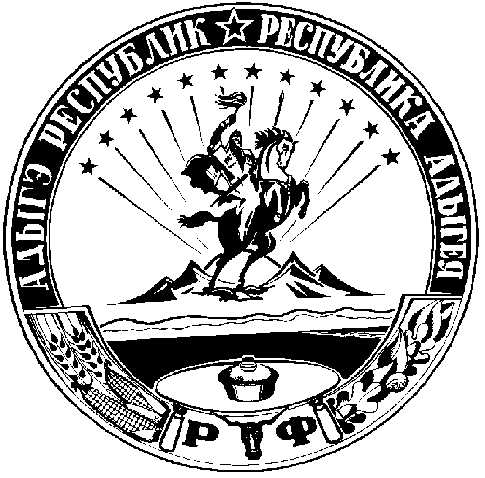 